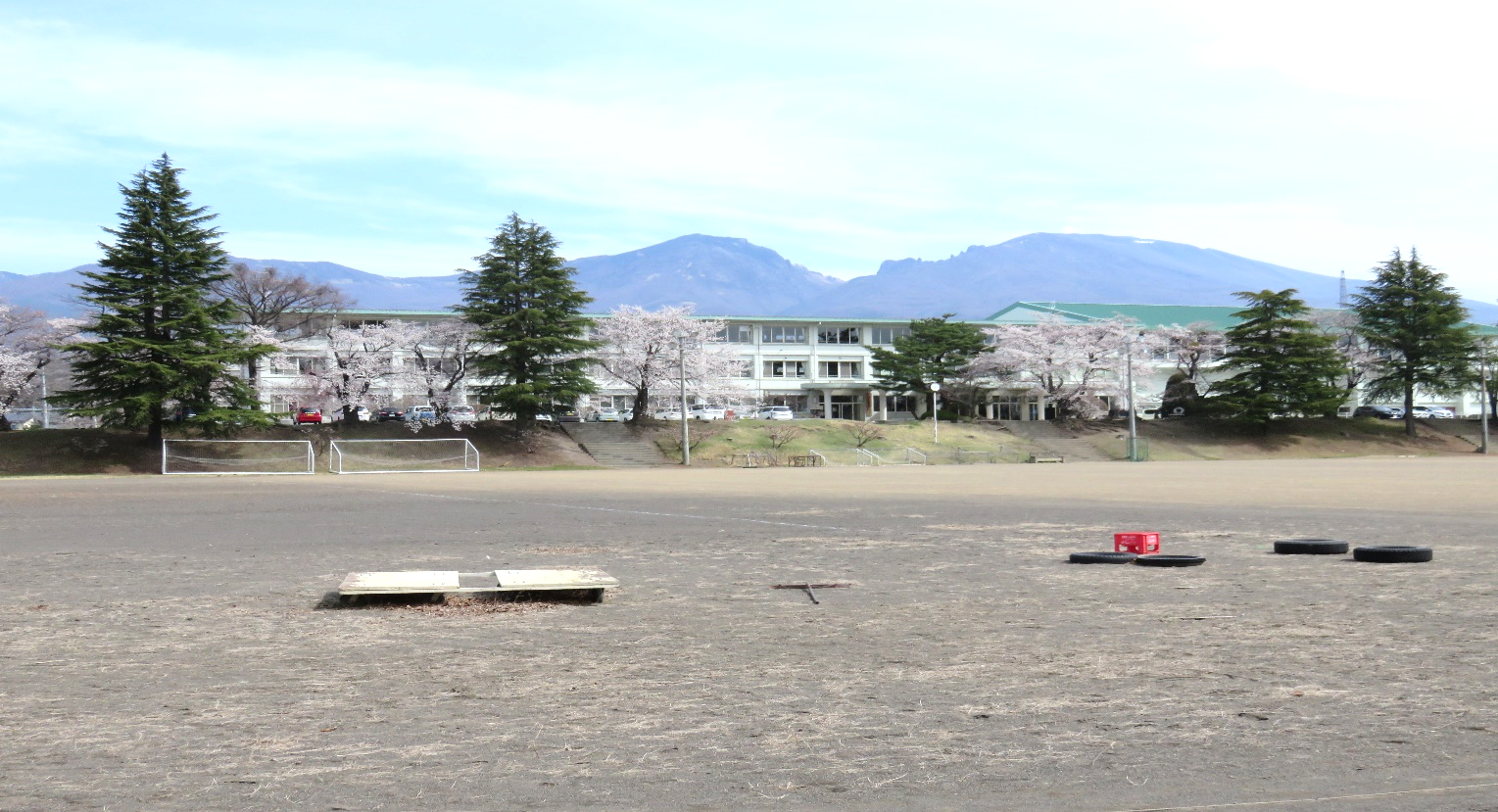 みんなで確認　今後のコロナ対応５月10日に校長先生から、新型コロナウイルス感染症へ今後の対応についてのお話がありました。◇人権同和教育懇談会（５月１５日　職員研修）◇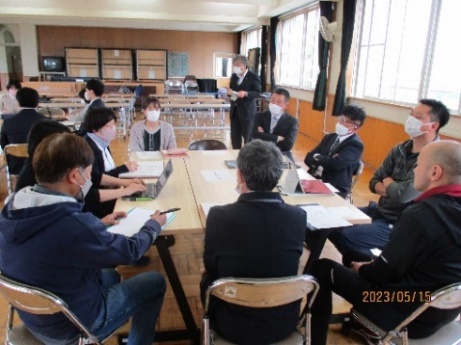 　本校では、学校教育のすべての場面において、人権を土台にした教育活動を行っています。５月１５日には、８名の部落解放同盟小諸市協議会の皆様に来校いただき、「自分の何気ない一言で誰かを傷つけてしまったこと」をテーマに、それぞれの経験や思いを語り合うことを通して、多様な考えに触れることができました。自分の人権感覚を振り返るとともに、日々、人権尊重の視点に立った授業をし、学級経営をし、生徒指導をすることを確かめることができました。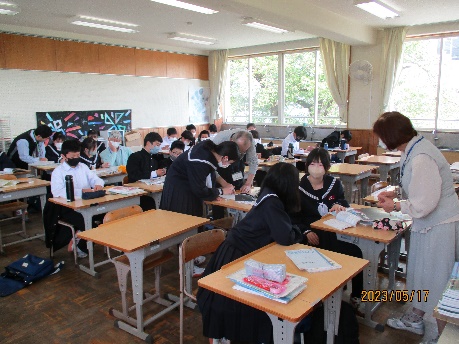 ◇「学びの庭」始まる（５月１７日）◇　今年度、最初の放課後学習「学びの庭」が行われました。８名の学習支援ボランティアの方の支援を受けながら、約６０名の生徒が学習を進めました。昨年度はコロナ禍により４回だけの実施でしたが、今年度は１９回の実施を予定しています。◇春の読書旬間◇　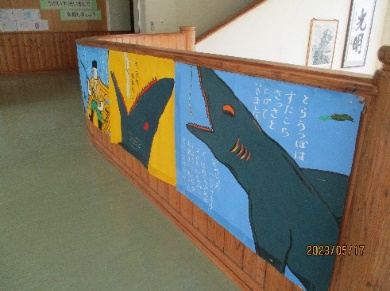 　春の読書旬間に合わせて、様々な企画が図書委員会を中心に行われています。おすすめしたい本を紹介し合う「ビブリオトーク」や「歩きながら読む絵本」、「本のレビュー風船」や「コラボ給食」などを通して、たくさんの本に興味をもち、自分自身の読書の幅を広げることができました。◇ＰＴＡ作業　ありがとうございました◇　５月２７日（土）に、第１回のＰＴＡ作業が行われました。施設部の皆様と学校職員で校地内の草刈りや窓ふきなど、普段手の届かないところを中心に作業をしました。子どもたちと共に、感謝の気持ちをもって学校生活を過ごしていきたいと思います。本当にありがとうございました。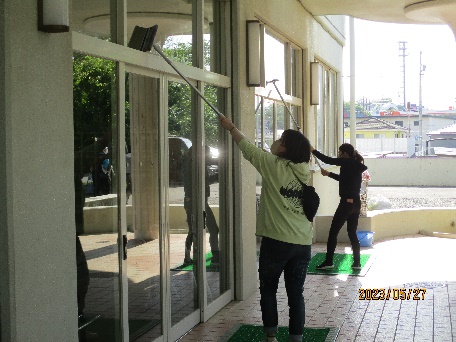 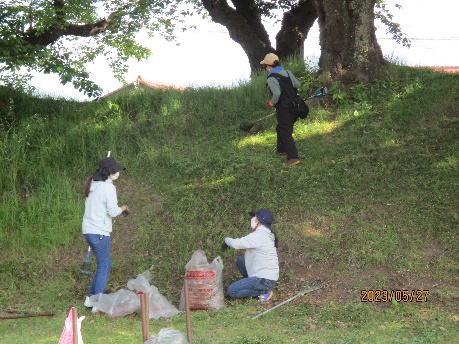 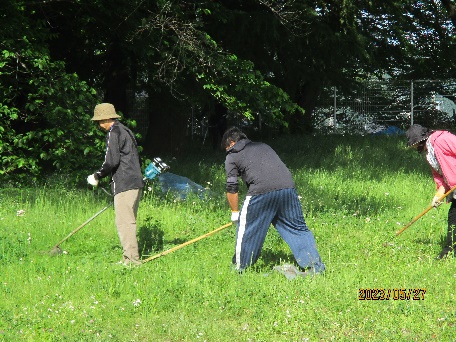 ◇これまでの練習の成果を発揮できる大会に◇　６月の週休日を中心に、東信陸上大会、東信大会予選会、東信大会が行われます。最後まであきらめることなく、これまで培った成果を存分に発揮できることを願っています。　各競技の大会日は次の通りです。◇交通ルールを守って、安全な登下校を◇　これからの時期、他県からの訪れる方が増え、それに伴い本校の学区でも交通量がさらに増加します。そこで、改めて交通ルールを守った安全な登下校を心がけていきましょう。特に自転車通学については、地域の皆様からも、ご指摘を多くいただいております。改めて「自転車通学の約束事」を掲載しますので、自分が交通事故の加害者にも被害者にもならないために、必ず守ってください。＜お知らせとお願い＞・デジタル連絡ツール「スクリレ」を利用しての欠席等の連絡をありがとうございます。今後も欠席理　由を添えての連絡をお願い致します。（小諸東中学校　教頭　友野裕一）　　　開催日　　　競　技６月　３日（土）陸上６月１０日（土）男女ソフトテニス　　卓球　　男女バスケットボール６月１１日（日）男女ソフトテニス　　卓球６月１７日（土）軟式野球　　女子バレーボール　　剣道６月２４日（土）軟式野球　　男女バスケットボール　　男女バレーボール　　男女ソフトテニス　　ソフトボール　　卓球　　剣道　　柔道６月２５日（日）軟式野球　　男女バスケットボール　　男女バレーボール　　男女ソフトテニス　　ソフトボール　　卓球　　